INFORME SOBRE CALIDAD DE SUBSUELO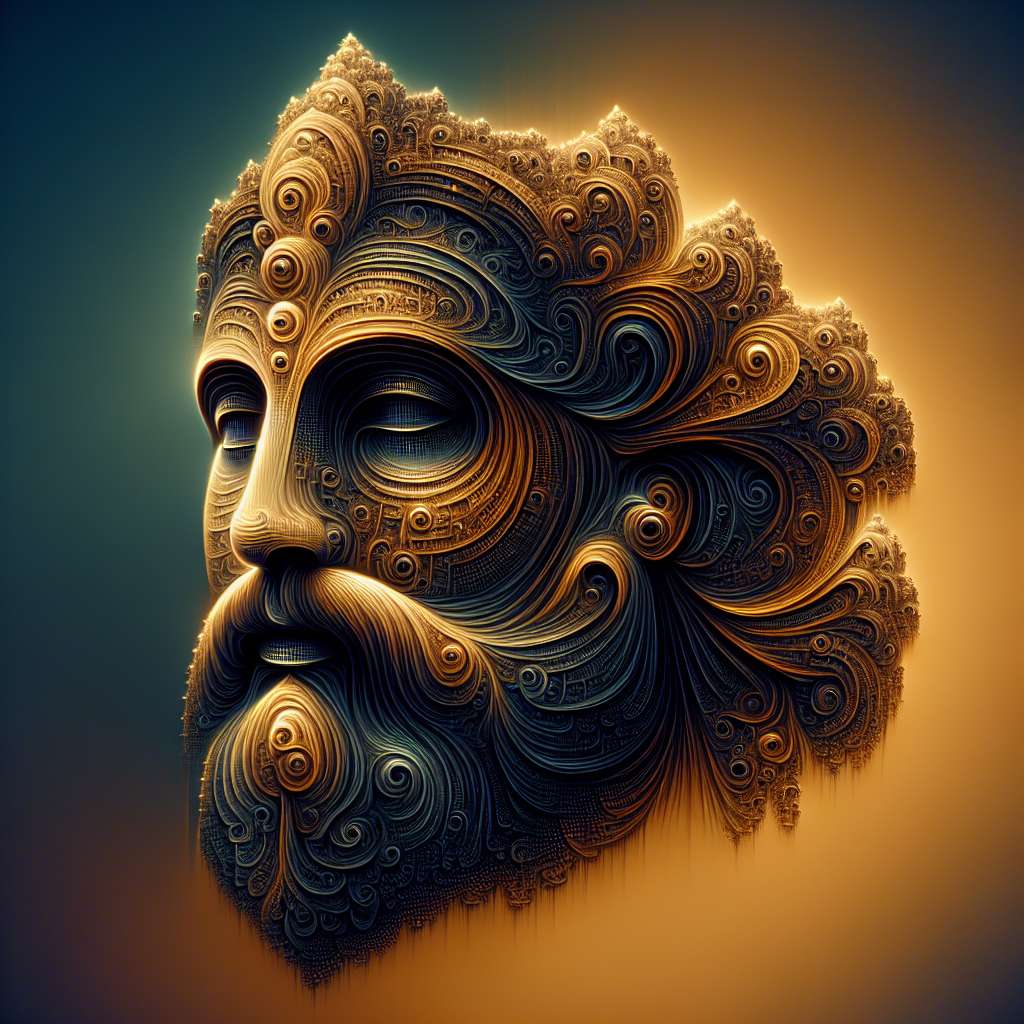 INFORME SOBRE CALIDAD DE SUBSUELO

INTRODUCCIÓN

La calidad del subsuelo es un factor determinante en una variedad de sectores, como la construcción, la agricultura y la minería. Comprender la calidad del subsuelo en una determinada área es esencial para garantizar la seguridad, la eficiencia y la sostenibilidad de las actividades humanas que se llevan a cabo.

El presente informe tiene como objetivo proporcionar una visión general de los aspectos relevantes para evaluar la calidad del subsuelo, así como destacar algunos métodos y técnicas utilizados en su análisis. Se abordarán tanto los aspectos físicos como los químicos del subsuelo, y se discutirán las principales consideraciones ambientales y de salud asociadas con la calidad del mismo.

DESARROLLO

1. Aspectos físicos del subsuelo:
El subsuelo está compuesto por diferentes capas de materiales, que varían en su composición física y propiedades. Algunos de los aspectos físicos más relevantes para evaluar la calidad del subsuelo incluyen:

- Textura del suelo: se refiere a la proporción relativa de partículas de arena, limo y arcilla en el suelo. La textura del suelo influye en su capacidad de retención de agua, porosidad y facilidad de movimiento de los nutrientes.

- Estructura del suelo: se refiere a la forma en que están organizadas las partículas del suelo en agregados. Una buena estructura del suelo es esencial para la infiltración de agua, la aireación y el desarrollo de las raíces de las plantas.

- Porosidad: describe la cantidad y tamaño de los espacios porosos en el suelo. La porosidad influye en la capacidad de retención de agua y aire, así como en la infiltración de agua.

2. Aspectos químicos del subsuelo:
Los aspectos químicos del subsuelo son esenciales para evaluar su calidad, ya que determinan su capacidad para soportar el crecimiento de las plantas y su impacto en la salud humana y ambiental. Algunos de los aspectos químicos más relevantes incluyen:

- pH del suelo: el pH del suelo afecta su capacidad para retener nutrientes y su disponibilidad para las plantas. Un pH adecuado es esencial para un crecimiento saludable de las plantas.

- Contenido de nutrientes: los nutrientes esenciales para el crecimiento de las plantas, como el nitrógeno, el fósforo y el potasio, deben estar presentes en el suelo en cantidades adecuadas. El análisis del contenido de nutrientes es importante para determinar la fertilidad del suelo.

- Contaminantes: el subsuelo puede estar contaminado por diversas sustancias, como metales pesados, productos químicos tóxicos y residuos industriales. La presencia de contaminantes en el subsuelo puede tener graves consecuencias para la salud humana y el medio ambiente.

3. Consideraciones ambientales y de salud:
La calidad del subsuelo está estrechamente relacionada con la salud humana y el medio ambiente. Algunas consideraciones importantes incluyen:

- Contaminación del agua subterránea: si el subsuelo está contaminado, los contaminantes pueden filtrarse en las capas de agua subterránea, lo que puede tener efectos negativos en la calidad del agua potable.

- Erosión del suelo: la falta de calidad del subsuelo puede llevar a la erosión del suelo, lo que puede tener graves consecuencias en la agricultura y en la salud de los ecosistemas.

- Impactos en la biodiversidad: la calidad del subsuelo también puede afectar la diversidad de especies en un determinado ecosistema. La pérdida de calidad del subsuelo puede reducir la capacidad de soportar la vida vegetal y animal.

CONCLUSIONES

La calidad del subsuelo es un factor crítico en varias actividades humanas. La evaluación de la calidad del subsuelo debe abordar tanto los aspectos físicos como los químicos, considerando también las consideraciones ambientales y de salud asociadas.

Para evaluar la calidad del subsuelo, se utilizan diversas técnicas y métodos, que incluyen análisis de laboratorio, pruebas de campo y monitoreo continuo. Estas herramientas son esenciales para garantizar la seguridad, la eficiencia y la sostenibilidad de las actividades humanas que dependen del subsuelo.

Es importante destacar que la calidad del subsuelo puede variar significativamente de un lugar a otro, por lo que es necesario realizar un análisis específico para cada área. La información obtenida de estos análisis es fundamental para tomar decisiones informadas y implementar medidas adecuadas para garantizar una gestión adecuada del subsuelo.

BIBLIOGRAFÍA

- Brady, N.C., Weil, R.R. (2010). The Nature and Properties of Soils. Prentice Hall.
- McBride, M.B. (2013). Environmental Chemistry of Soils. Oxford University Press.
- Maggiori, L. (2015). Soil Quality Guide. FAO.